INDICAÇÃO Nº 4742/2018Sugere ao Poder Executivo Municipal que proceda a retirada de galhos e folhas de coqueiro deixados na Rua Cristóvão Colombo defronte o nº 698 no Jd. Belo Horizonte.Excelentíssimo Senhor Prefeito Municipal, Nos termos do Art. 108 do Regimento Interno desta Casa de Leis, dirijo-me a Vossa Excelência para sugerir ao setor competente que proceda a retirada de galhos e folhas de coqueiro deixados na Rua Cristóvão Colombo defronte o nº 698 no Jd. Belo Horizonte.Justificativa:Fomos procurados pelo morador do endereço acima, solicitando essa providência, pois, segundo ele há 3 semanas atrás foi realizada a limpeza da área publica localizada nesse local e foram deixados galhos e folhas de coqueiro defronte a residência, causando transtornos. Plenário “Dr. Tancredo Neves”, em 19 de Outubro de 2018.José Luís Fornasari“Joi Fornasari”- Vereador -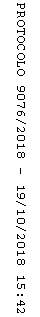 